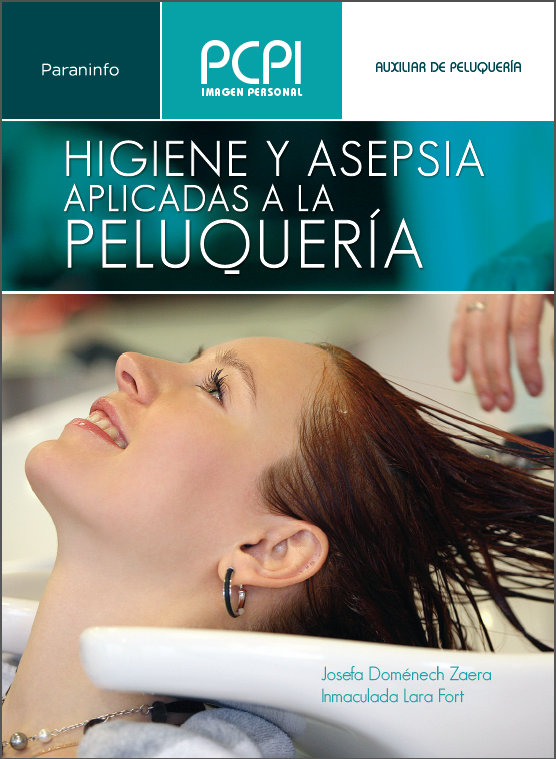 Programación de aulaIntroducciónEl presente módulo, Higiene y asepsia aplicados a peluquería, se encuadra en el  Programa de Cualificación Profesional Inicial de Auxiliar de peluquería de la familia profesional de Imagen Personal. Se corresponde con la Unidad de Competencia UC0058_1: Preparar los equipos y lavar y acondicionar el cabello y cuero cabelludo y UC0343_1: Preparar los equipos y realizar operaciones de atención y acomodación del cliente en condiciones de calidad, seguridad e higiene del Catálogo Nacional de Cualificaciones Profesionales.Sus enseñanzas mínimas se establecen en la ORDEN ECI/2755/2007, de 31 de julio, publicado en el BOE nº 231, de 26 de septiembre de 2007 y el currículo se establece de acuerdo con las diferentes normas recogidas en el Anexo I de la presente Guía Didáctica.El programa de cualificación profesional inicial tiene una duración de 662 horas. La duración del módulo dependerá de lo recogido en cada currículo desarrollado por la respectiva comunidad autónoma, que se pueden consultar en el citado Anexo I.VER TEXTO COMPLETO DE LA ORDENhttp://www.boe.es/boe/dias/2007/09/26/pdfs/A38921-39045.pdfObjetivos generalesLos programas de cualificación profesional inicial tienen como finalidad el contribuir al desarrollo personal, a la adquisición de las competencias necesarias para permitir la inserción socio profesional del alumnado, facilitar la obtención de la titulación de Graduado en educación secundaria obligatoria, así como el acceso a la educación y la formación a lo largo de la vida y potenciar el ejercicio satisfactorio de la ciudadanía.Los objetivos generales los podemos encontrar en la Ley Orgánica 2/2006, de 3 de mayo, de Educación (LOE), publicada en el BOE nº 106, de 4 de mayo de 2006, en cuyo artículo 30.2 habla de los programas de cualificación profesional inicial: Proporcionar y reforzar las competencias que permitan el desarrollo de un proyecto de vida personal, social y profesional satisfactorio y acorde con los valores y la convivencia en una  sociedad democrática.Proporcionar al alumnado las competencias profesionales propias de una cualificación de nivel uno de la estructura actual del Catálogo Nacional de Cualificaciones Profesionales, con el fin de facilitar la inserción laboral en una actividad profesional de manera cualificada.Proporcionar una formación en centros de trabajo regulada, evaluable y tutelada, que permita aplicar y reforzar lo aprendido en el programa, y familiarizarse con la dinámica del mundo laboral.Facilitar el desarrollo de las competencias básicas de la educación secundaria obligatoria y, por ello, la posibilidad de obtener la titulación correspondiente, así como la de proseguir estudios en diferentes enseñanzas por las vías previstas en la legislación vigente, para continuar aprendiendo a lo largo de la vida.Prestar apoyo tutorial y orientación socio laboral personalizado que promuevan y faciliten el desarrollo personal, los aprendizajes, el conocimiento del mercado laboral y la búsqueda activa de empleo.Facilitar experiencias positivas y enriquecedoras de convivencia y de trabajo para que los alumnos se reconozcan a sí mismos como personas valiosas y capaces de ser, convivir y trabajar con los demás.Desarrollar la capacidad de continuar aprendiendo de manera autónoma y en colaboración con otras personas, con confianza en las propias posibilidades y de acuerdo con los propios objetivos y necesidades.Conectar las necesidades y finalidades del sistema educativo y las del sector productivo.VER TEXTO COMPLETO DE LA LEYhttp://www.boe.es/boe/dias/2007/09/26/pdfs/A38921-39045.pdfPerfil profesional del títuloEl perfil profesional del Programa de Cualificación Profesional inicial de Auxiliar de peluquería,  de acuerdo con el  Real Decreto 1147/2011, de 29 de julio, por el que se establece la ordenación general de la formación profesional del sistema educativo, “queda determinado por su competencia general, sus competencias profesionales, personales y sociales, y por la relación de cualificaciones y, en su caso, unidades de competencia del Catálogo Nacional de Cualificaciones Profesionales incluidas en el título.” Competencia generalLa competencia general de este Programa de Cualificación Profesional inicial, tal y como recoge el Real Decreto 1538/2006, de 15 de diciembre, “consiste en aplicar técnicas de limpieza, cambios de forma y color del cabello, así como técnicas básicas de manicura y pedicura, atendiendo al cliente y preparando los equipos, materiales y áreas de trabajo en condiciones de calidad seguridad e higiene.”Competencias profesionales, personales y socialesLas competencias profesionales, personales y sociales de este Programa de Cualificación Profesional inicial, son las que se relacionan a continuación:Recepcionar productos de estética y peluquería, almacenándolos en función de sus características.Preparar los equipos, útiles y zona de trabajo dejándolos en condiciones de uso e higiene.Acomodar al cliente, protegiéndolo en función de la técnica a realizar, garantizando las condiciones de higiene y seguridad.Lavar y acondicionar el cabello y cuero cabelludo en función del servicio a prestar.Iniciar el peinado para cambios de forma temporales en el cabello.Efectuar cambios de forma permanente, realizando el montaje y aplicando los cosméticos necesarios.Cambiar el color del cabello, aplicando los cosméticos y controlando el tiempo de exposición establecido.Aplicar las técnicas básicas de embellecimiento de uñas de manos y pies para mejorar su aspecto.Recoger de forma selectiva los materiales de desecho o residuos en condiciones de higiene y seguridad, preservando y protegiendo el medio ambiente.Mantener hábitos de higiene, orden y cuidado del aspecto personal para transmitir una imagen de profesionalidad.Trabajar en condiciones de seguridad, adoptando las medidas de protección necesarias en función de la técnica a realizar.Mantener hábitos de cortesía, respeto, tolerancia y discreción requeridos en la atención al cliente y en el trato con los compañeros.Trabajar en equipo, asegurando la calidad y mejora del servicio.Actuar con confianza en la propia capacidad profesional, demostrando afán de superación para fomentar su desarrollo profesional.Participar en el proceso de control de calidad de los servicios recogiendo datos para encuestas u otros estudios con ese fin.Resultados de aprendizaje y criterios de evaluación generales del módulo Higiene y asepsia aplicadas a peluquería, asociado a la UC 1: Preparar los equipos y lavar y acondicionar el cabello y cuero cabelludo.1. Analizar los diferentes procedimientos de higiene, desinfección y esterilización que se pueden utilizar en peluquería determinando el más idóneo en cada caso.Criterios de evaluación: a)  Explicar los conceptos de limpieza, desinfección, esterilización y asepsia.Identificar los tipos de materiales empleados en los equipos y útiles de peluquería con el método más adecuado para su limpieza, desinfección y/o esterilización.Valorar la importancia que tiene la aplicación de las medidas higiénicas sanitarias para garantizar la seguridad de los clientes y profesionales.En supuestos prácticos de preparación y organización de materiales y equipos:Clasificar los útiles, aparatos y equipos empleados en Peluquería.Explicar los posibles contaminantes físicos, químicos y biológicos.Enumerar las ventajas de utilizar material de un solo uso.Justificar razonadamente, en función del tipo de material y el posible contagio, cuándo se debe desinfectar y cuándo debe esterilizarse.Describir los métodos de limpieza, desinfección y esterilización que se pueden aplicar en peluquería.e)  Explicar el protocolo de actuación en la preparación y organización de los  equipos de peluquería teniendo en cuenta:Métodos más adecuados para su asepsia.Secuenciación y dosimetría en la aplicación de los métodos de desinfección y esterilización.Descripción de los aparatos de los que se dispone en peluquería para desinfectar y esterilizar. Efectos y funcionamiento.Métodos para aislar de posibles contaminantes los equipos ya desinfectados.Organización del equipo de trabajo y presentación para la prestación del servicio.2. Observar las características del cuero cabelludo y cabello y seleccionar los cosméticos más adecuados para su higiene y acondicionamiento.Criterios de evaluación:Explicar la preparación y protección del cliente en función del tipo de servicio a realizar. Reflejar en la ficha del cliente los datos personales.Describir las posiciones ergonómicas más idóneas en los procesos de higiene capilar.Explicar las pautas a seguir para observar el cuero cabelludo y cabello.Determinar el tipo y estado del cuero cabelludo y cabello.Citar las anomalías del cuero cabelludo que requieren la consulta del profesional superior.Explicar los componentes generales de la suciedad del cabello y cuero cabelludo.Explicar la composición y mecanismos de actuación de un champú y acondicionador capilar.3. Aplicar las técnicas de higiene capilar adaptándolas a cada cliente, en condiciones de seguridad adecuadas y con resultados estéticos óptimos.Criterios de evaluación:Describir las diferentes técnicas de higiene en función del servicio a realizar a continuación o realizado con anterioridad.Explicar el proceso de higiene capilar en las coloraciones, decoloraciones y cambios de forma permanente.En un supuesto práctico de higiene capilar:Seleccionar los cosméticos más adecuados para la limpieza y el acondicionamiento.Realizar la técnica de higiene adecuándola a las características del cuero cabelludo y cabello y al servicio solicitado por el cliente.Realizar el acondicionamiento capilar ejecutando diestramente las maniobras de aplicación incluyendo un masaje capilar, observando los parámetros establecidos de intensidad, ritmo, zona y tiempo e indicando al cliente que adopte una postura relajada.Conocer los efectos básicos del masaje de cuero cabelludo, sus indicaciones y contraindicaciones.4. Evaluar los procesos y resultados de la higiene capilar para optimizar la prestación del servicio.Criterios de evaluación:Definir los criterios de evaluación del resultado y del proceso de aplicación de técnicas de higiene y asepsia.Enumerar las causas de tipo técnico y de atención al cliente que pueden dar lugar a deficiencias en la prestación de servicio de higiene.Proponer medidas que permitan adecuar los resultados obtenidos a los resultados esperados.Cualificaciones y unidades de competencia del Catálogo Nacional de Cualificaciones Profesionales incluidas en el Programa de Cualificación Profesional Inicial.Cualificaciones profesionales completas:Servicios Auxiliares de Peluquería IMP022_1 (R. D. 295/2004):UC0058_1: Preparar los equipos y lavar y acondicionar el cabello y cuero cabelludo.UC0059_1: Realizar montajes para los cambios de forma temporales y permanentes e inicio del peinado.UC0060_1: Aplicar técnicas de color y decoloración del cabello.Cualificaciones profesionales incompletas:Servicios Auxiliares de Estética IMP118_1 (R. D. 1087/2005):UC0343_1: Preparar los equipos y realizar operaciones de atención y acomodación del cliente en condiciones de calidad, seguridad e higiene.UC0344_1: Aplicar cuidados estéticos básicos en uñas.Correspondencia del módulo profesional Higiene y asepsia aplicadas a peluquería con las unidades de competencia   Correspondencia de las unidades didácticas con los capítulos del libroLas unidades didácticas serán 8 y se corresponden con cada capítulo del libro, respectivamente.  Distribución temporal de las unidades didácticasLa temporalización de las diferentes unidades didácticas en que se divide el módulo, las cuales veremos en el siguiente apartado, se ha estimado de forma orientativa, debido a la distinta duración del módulo establecida en los currículos de las diferentes comunidades autónomas.UNIDAD DIDÁCTICA 1: EL SALÓN DE PELUQUERÍA.ORIENTACIONES PEDAGÓGICASEn esta unidad didáctica se asentarán al alumno los conocimientos básicos sobre el equipamiento de un salón de peluquería  en general,  así como a valorar la importancia que tiene la aplicación de las medidas higiénicas para garantizar la seguridad de los clientes y profesionales.Esta unidad es bastante teórica, así que se deben emplear ejemplos concretos para que se asimilen mejor los conceptos.CONTENIDOSNormativa de Seguridad e Higiene.El local. Iluminación.Ventilación.1.2. Equipamiento del salón de peluquería.1.2.1. Útiles.1.2.2. Aparatos.1.2.3. Equipos.1.3. Material desechable.1.4. Contaminantes.1.4.1. Ambientales.1.4.2. Biológicos.OBJETIVOS Conocer el equipamiento de un salón de peluquería.Clasificar  los útiles, aparatos y equipos empleados en peluquería.Enumerar el material de un solo uso.Definir los contaminantes que pueden afectar a las personas o cosméticos en el salón de peluquería.CRITERIOS DE EVALUACIÓNAl finalizar esta unidad, el alumnado demostrará que:Conoce todos los aspectos básicos relacionados con la Normativa de Seguridad e Higiene en el salón.Conoce todos los útiles, herramientas, aparatos y equipos utilizados en peluquería.Conoce las ventajas de utilizar material de un solo uso en determinados procesos con  relación a la higiene.Conoce  los tipos de contaminantes ambientales y biológicos.Conoce los microorganismos y parásitos que se pueden transmitir en la prestación de servicios. Enfermedades más frecuentes, medios de transmisión y medidas preventivas.UNIDAD DIDÁCTICA 2: LA HIGIENE DEL SALÓN.ORIENTACIONES PEDAGÓGICASEn esta unidad didáctica el alumnado conocerá los diferentes los conceptos básicos vinculados a la higiene del salón.Se abordará un estudio de los diferentes métodos de higiene, desinfección y esterilización: físicos y químicos, así como los productos y  aparatos utilizados para desinfectar y esterilizar, en función del tipo de contaminante y de los materiales empleados en los equipos, útiles, aparatos, mobiliario e instalaciones.Finalmente se explican las condiciones básicas de manipulación de productos, las precauciones en su uso  y las técnicas de conservación de los útiles y productos de peluquería.Al igual que en la unidad anterior, la teoría debe ir acompañada de bastante contenido práctico en forma de ejercicios para que el alumnado asimile mejor los conceptos.CONTENIDOS2.1. Conceptos básicos de higiene.2.1.1. Limpieza. Higiene. Asepsia. 2.1.2. Técnicas de saneamiento:Desinfección. Esterilización. Desinsectación. Desratización.2.2 Métodos de desinfección.2.2.1. Formas de aplicación.2.2.2. Desinfectantes por agentes químicos.2.2.3. Desinfectantes por medios físicos.2.3. Limpieza, desinfección y esterilización en peluquería.2.3.1. El salón.2.3.2. El mobiliario.2.3.3. El material. Material desechable.2.3.4. Aparatos eléctricos.2.3.5. Lencería.2.4. Precauciones en el uso de los productos.OBJETIVOS Conocer los conceptos básicos vinculados a la higiene del salón.Identificar las técnicas de saneamiento idóneas para el material, útiles y  medios técnicos empleados en el salón. Describir los métodos de desinfección físicos y químicos.Distinguir los diferentes métodos de limpieza, desinfección y esterilización.Definir las precauciones en el uso de desinfectantes, antisépticos y productos de limpieza.CRITERIOS DE EVALUACIÓNAl finalizar esta unidad, el alumnado demostrará que:Conoce los conceptos de higiene, desinfección y esterilización.Conoce los métodos de higiene, desinfección y esterilización: físicos y químicos.Conoce los productos y aparatos utilizados para limpiar, desinfectar y esterilizar los materiales, así como el proceso de limpieza y desinfección de útiles, aparatos, equipos, mobiliario e instalaciones.Comprende y sabe realizar los protocolos de actuación para la limpieza, desinfección               y esterilización en el salón.Conoce los Precauciones en la aplicación de los procesos de higiene, desinfección y esterilización.UNIDAD DIDÁCTICA 3: LA HIGIENE CAPILAR.ORIENTACIONES PEDAGÓGICASEn esta unidad se inicia el estudio de la higiene capilar, para ello se deberá conocer previamente la naturaleza de la piel y el cabello y los métodos que se emplean para su análisis.Además, se enseñarán los tipos, propiedades y características de cuero cabelludo y cabello y las alteraciones más frecuentes con repercusión estética.Algunos conceptos son eminentemente prácticos, por lo que se pueden enseñar con bastantes ejemplos.Otros conceptos serán más teóricos por lo que puede que sea necesario recalcar la explicación de los mismos al alumnado. Siempre se debe explicar cualquier concepto teórico con algún ejercicio o ejemplo práctico para que así sea mejor y más fácilmente asimilable.CONTENIDOS3.1. La piel.3.1.1. Estructura de la piel.3.1.2. La emulsión epicutánea.3.1.3. Funciones de la piel.3.2. El pelo. 3.2.1. Estructura del pelo.3.2.2. El ciclo piloso.3.2.3. Características del pelo.3.2.4. Funciones del pelo.3.3. El cabello.3.3.1. Clases de cabellos.3.3.2. Propiedades del cabello.3.4. Métodos de análisis de cuero cabelludo y cabello.3.5. Alteraciones más frecuentes del cuero cabelludo y cabello.3.5.1. Alteraciones del cuero cabelludo.3.5.2. Alteraciones del cabello.3.5.3. Derivación a otros profesionales.OBJETIVOS Conocer  la naturaleza de la piel y el pelo.Conocer las clases de cabellos y sus propiedades.Conocer los distintos métodos de análisis de cuero cabelludo y cabello.Saber analizar las características del cuero cabelludo y cabello y sus alteraciones más relevantes.CRITERIOS DE EVALUACIÓNAl finalizar esta unidad, el alumnado demostrará que:Conoce la estructura de la piel y sus funciones.Conoce la estructura del pelo, sus características y funciones.Conoce los tipos de cabello y sus propiedades.Conoce los métodos de análisis y sabe identificar las pautas a seguir para realizar la observación del cabello y del cuero cabelludo.Sabe determinar el estado del cuero cabelludo y cabello, reconociendo las alteraciones más frecuentes.Conoce las anomalías del cuero cabelludo que requieren la consulta de otros profesionales.UNIDAD DIDÁCTICA 4: MÉTODOS DE HIGIENE CAPILAR.ORIENTACIONES PEDAGÓGICASEn esta unidad se profundiza en los diferentes métodos de higiene capilar que se pueden realizar, dependiendo de las circunstancias. Se conocerán los componentes que constituyen la suciedad del cabello y cuero cabelludo, así como las pautas de selección de los cosméticos más adecuados para la limpieza y el acondicionamiento.Finalmente se explican las normas para el almacenamiento, conservación y utilización de cosméticos.Al igual que en la unidad anterior, la teoría debe ir acompañada de bastante contenido práctico en forma de ejercicios para que el alumnado asimile mejor los conceptos.CONTENIDOS4.1. Composición de la suciedad de cuero cabelludo y cabello.4.2. Métodos de higiene capilar.4.2.1. Método de adsorción.4.2.2. Método de disolución.4.2.3. Método de abrasión.4.2.4. Método de detergencia.4.3. Cosmética específica para la higiene capilar.4.3.1. Tensioactivos.4.3.2. El champú.4.3.3. Champú en seco.4.3.4. Aguas capilares detergentes.4.4. Cosméticos acondicionadores.4.4.1. Mascarillas. 4.4.2. Restauradores capilares.4.5. Normas para el almacenamiento, conservación y utilización de cosméticos. OBJETIVOS Analizar la composición de la suciedad de cuero cabelludo y cabello.Conocer los diferentes métodos de higiene capilar.Definir los tipos de cosméticos para la higiene capilar.Describir las normas para el almacenamiento, conservación y utilización de cosméticosCRITERIOS DE EVALUACIÓNAl finalizar esta unidad, el alumnado demostrará que:Conoce los tipos de componentes que constituyen la suciedad del cabello y cuero cabelludo.Conoce los diferentes métodos de higiene capilar, adaptándolos a cada circunstancia y cliente, en condiciones de seguridad adecuadas y con resultados estéticos óptimos.Sabe determinar las características del cuero cabelludo y cabello, que van a condicionar la elección de los productos para la higiene capilar.Sabe mantener el almacén en condiciones de orden y limpieza, controlar las existencias, asegurando un “stock” óptimo y clasificar los productos cosméticos manteniéndolos en condiciones adecuadas de conservación y seguridad.UNIDAD DIDÁCTICA 5: EL PROCESO DE HIGIENE CAPILAR POR EL MÉTODO DE DETERGENCIA.ORIENTACIONES PEDAGÓGICASEn esta unidad se aprenderán los protocolos de actuación para la limpieza de cuero cabelludo y cabello por el método de detergencia.Esta unidad es eminentemente práctica y para reforzar los puntos teóricos se pueden utilizar multitud de ejemplos reales, para que se asimilen mejor los conceptos.Se introducen conceptos fundamentales, que sería muy importante que los alumnos y alumnas asimilasen correctamente, porque van a tener mucha utilidad tanto en esta unidad como en las posteriores.CONTENIDOS5.1. Consideraciones previas al proceso de higiene capilar. 5.1.1. Recepción y acomodación del cliente.5.1.2. Posiciones ergonómicas.5.2. Operaciones previas.5.2.1. Análisis de cuero cabelludo y cabello.5.2.2. Conocer las operaciones posteriores.5.2.3. Elección del cosmético.5.2.4. Preparación del material.5.2.5. Medios técnicos.5.2.6. Preparación del cliente y del profesional.5.2.7. Ficha técnica.OBJETIVOS Conocer la técnica de higiene capilar por el método de detergencia.Determinar las fases de recepción y acomodación del cliente.Describir las posiciones ergonómicas más idóneas en los procesos de higiene capilar.Identificar los cosméticos, material y medios técnicos empleados en la higiene capilar.CRITERIOS DE EVALUACIÓNAl finalizar esta unidad, el alumnado demostrará que:Conoce las técnicas de atención al cliente en cuanto a su recepción y acomodación, manteniendo los hábitos de cortesía, respeto, tolerancia y discreción requeridas.Sabe identificar las posturas más idóneas del  cliente en función del servicio demandado y las posiciones ergonómicas del profesional, para prevenir problemas físicos, trabajar en condiciones de seguridad y prevenir riesgos laborales.Conoce y sabe realizar las operaciones previas al proceso de higiene capilar tales como: análisis de cuero cabelludo y cabello, descripción de las diferentes técnicas de higiene en función del servicio a realizar a continuación o realizado con anterioridad, selección de los cosméticos más adecuados para la limpieza y el acondicionamiento capilar, preparación del material y medios técnicos en condiciones de seguridad e higiene adecuadas.Conoce las medidas de protección  del cliente y las que debe emplear el profesional, relacionándolas con la técnica que se va a realizar.Sabe identificar las preguntas básicas concretas que se deben formular para garantizar la seguridad y calidad con relación al servicio que demanda el cliente y obtener la información necesaria para reflejarla en la ficha de cliente.UNIDAD DIDÁCTICA 6: EJECUCIÓN TÉCNICA DEL PROCESO DE HIGIENE CAPILAR POR DETERGENCIA.ORIENTACIONES PEDAGÓGICASEn esta unidad se profundiza en el proceso de higiene capilar por detergencia, mediante la ejecución práctica del proceso tras las operaciones previas vistas en la unidad anterior.En general, se explicarán las pautas a seguir en el proceso de higiene capilar, así como las maniobras de aplicación de los productos con la intensidad y ritmos requeridos.Se adaptará el proceso de higiene capilar a otros procesos técnicos como en los cambios de color, cambios de forma permanente y con sustancias específicas para tratamientos capilares. Esta unidad es eminentemente práctica y para reforzarla se pueden realizar multitud de prácticas reales, para que se asimilen mejor los conceptos.CONTENIDOS6.1. Ejecución técnica del proceso de higiene capilar.6.2. La higiene capilar en otros procesos técnicos.6.2.1. En los procesos técnicos de cambio de color.6.2.2. En los procesos técnicos de ondulación permanente.6.2.2. Con sustancias específicas para tratamientos capilares.OBJETIVOS Analizar las fases del proceso de higiene capilar por detergencia.Definir las características de higiene capilar en otros procesos técnicos..CRITERIOS DE EVALUACIÓNAl finalizar esta unidad, el alumnado demostrará que:Conoce la técnica de higiene capilar por detergencia, adecuándola a las características del cuero cabelludo y cabello y al servicio solicitado por el cliente.Conoce y sabe realizar las fases del proceso de higiene capilar en condiciones de seguridad adecuadas y con resultados estéticos óptimos.Sabe realizar las maniobras de aplicación de los productos con la intensidad y ritmos requeridos.Sabe seleccionar los cosméticos más adecuados y la adaptación del proceso de higiene capilar en las coloraciones, decoloraciones, cambios de forma permanente y en la aplicación de sustancias específicas para tratamientos capilares.UNIDAD DIDÁCTICA 7: EL ACONDICIONAMIENTO CAPILAR.ORIENTACIONES PEDAGÓGICASEn esta unidad se abordan las principales fases del proceso del acondicionamiento capilar adecuándolas a  la técnica de peluquería que se va a realizar.En la parte más teórica se estudian los diferentes tipos de cosméticos para el acondicionamiento capilar y la secuenciación del masaje capilar.Todo lo explicado en la teoría se puede llevar a la práctica ejecutando diestramente las maniobras de aplicación.CONTENIDOS7.1. Fases del proceso del acondicionamiento capilar. 7.2. Acondicionamiento del cabello antes de las operaciones técnicas.7.3. Restauración de los cabellos después de las operaciones técnicas.Acondicionamiento del cabello frente a agentes externos.El masaje capilar.OBJETIVOS Conocer  las características del cabello para la correcta elección del cosmético acondicionador.Conocer las fases del proceso del acondicionamiento capilar.Conocer las maniobras básicas utilizadas en el masaje del cuero cabelludo así como sus efectos, indicaciones y contraindicaciones.CRITERIOS DE EVALUACIÓNAl finalizar esta unidad, el alumnado demostrará que:Conoce los criterios de selección del cosmético acondicionador según las características del cabello.Conoce y sabe realizar el acondicionamiento adecuado en función del servicio a realizar a continuación o realizado con anterioridad. Sabe las maniobras de aplicación que debe incluir un masaje capilar, observando los parámetros establecidos de intensidad, ritmo, zona y tiempo.Conoce los efectos que tiene el masaje capilar, sus indicaciones y contraindicaciones.UNIDAD DIDÁCTICA 8: LA CALIDAD EN EL SERVICIO DE HIGIENEORIENTACIONES PEDAGÓGICASEn esta unidad se le enseñan a los alumnos y alumnas a identificar los riesgos asociados a las características específicas de la actividad y de los medios utilizados.Se abordan después ciertos conceptos que teóricamente se han visto ya en cuanto a utilizar los medios y equipos de protección personal, de prevención de riesgos y de protección medioambiental requeridos en la actividad. Todos estos conceptos teóricos se pueden explicar fácilmente con ejemplos prácticos.Finalmente se explica el proceso de control de calidad y la evaluación de los resultados y de los productos y métodos de higiene empleados para optimizar la prestación del servicio.CONTENIDOS8.1. Prevención de riesgos laborales.8.2. Medidas de protección del cliente y del profesional.8.3. Evaluación de las medidas de seguridad e higiene.8.4. Protección del medioambiente.8.5. Control de calidad y grado de satisfacción del cliente.OBJETIVOS Identificar los riesgos asociados a las características específicas de la actividad y de los medios utilizados.Utilizar los medios y equipos de protección personal, de prevención de riesgos y de protección medioambiental requeridos en la actividad.Definir los criterios de evaluación del resultado y del proceso de aplicación de técnicas de higiene y asepsia. Aplicar en todo momento las normas higiénico-sanitarias, de seguridad y de protección medioambiental, en el desarrollo de las distintas actividades.Evaluar los procesos y resultados de la higiene capilar, para optimizar la prestación del servicio y valorar el resultado final.Enumerar las causas de tipo técnico y de atención al cliente que pueden dar lugar a deficiencias en la prestación de servicio de higiene.Proponer medidas que permitan adecuar los resultados obtenidos a los resultados esperados..CRITERIOS DE EVALUACIÓNAl finalizar esta unidad, el alumnado demostrará que:Sabe identificar los riesgos asociados a las características específicas de la actividad y de los medios utilizados.Conoce y aplica los medios y equipos de protección personal, de prevención de riesgos y de protección medioambiental requeridos en la actividad.Sabe definir los criterios de evaluación del resultado y del proceso de aplicación de técnicas de higiene y asepsia.Sabe detectar las causas que originan deficiencias en el proceso de higiene y  acondicionamiento capilar y las medidas de corrección de las deficiencias detectadas.ANEXO I.  CURRÍCULOSA continuación se muestra el currículo desarrollado por el MEC.MECBOE nº 231, de 26 de septiembre de 2007Orden ECI/2755/2007, de 31 de julio, por la que se regulan los programas de cualificación profesional inicial que se desarrollan en el ámbito de gestión del Ministerio de Educación y Ciencia.Módulo Profesional: Lavado y cambios de forma del cabello. Código: PCPI 019Páginas 38921 a 39045.Duración: 160 horas.VER TEXTO COMPLETO DE LA ORDENhttp://www.boe.es/boe/dias/2007/09/26/pdfs/A38921-39045.pdfMódulos profesionalesUnidades de competenciaMF0058_1:Higiene y asepsia aplicadas a peluquería.UC0058_1: Preparar los equipos y lavar y acondicionar el cabello y cuero cabelludo.MF0058_1:Higiene y asepsia aplicadas a peluquería.UC0343_1: Preparar los equipos y realizar operaciones de atención y acomodación del cliente en condiciones de calidad, seguridad e higiene.Unidad didácticaTítuloUD1El salón de peluquería.UD2La higiene del salón.UD3La higiene capilar.UD4Métodos de higiene capilar.UD5El proceso de higiene capilar por el método de detergencia.UD6Ejecución técnica del proceso de higiene capilar por detergencia .UD7El acondicionamiento capilar.UD8La calidad en el servicio de higiene.